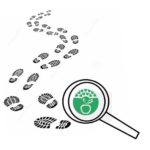 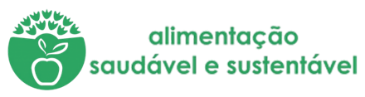 Na minha casa não desperdiçamos alimentos!E agora…Deixa-nos a tua receitaTítulo: Rissóis de carneIngredientes:Carne2dl de água1 casca de limão1 colher de sopa de manteigaSal200g de farinha1 cebola picada 2 dentes de alho picado1 colher de sopa de margarina350g de carne picada1 colher de sopa de farinha2 dl de caldo de carnePimentaSalsa2 ovos batidos Pão raladoÓleProcedimentos:Massa: Ferve a água com a casca de limão por mais ou menos três minutos. Remove a casca e junta a manteiga. Tempera com sal. Adiciona a farinha e mexe bastante bem.Para o recheio: refoga a cebola e os alhos picados na margarina. Pica a carne e junta-a e cozinha. Envolve a farinha mexendo sempre. Tempera com sal e pimenta e junta a salsa picada, deixa cozinhar e secar quase totalmente o molho. Polvilha a bancada da cozinha com farinha e estende massa. Dispõe porções de recheio, tapa com a massa e corta em forma de meia lua com a ajuda de um copo. Repete a operação até esgotar os ingredientes.
Passa depois os rissóis, por ovo batido e finalmente por pão ralado.
Depois é só fritar. Bom Apetite!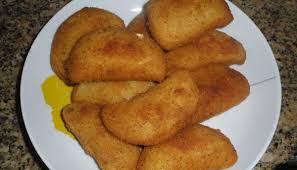 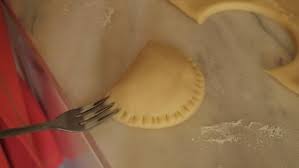 	Tabela de registos 	Tabela de registos Dia 1PESO DO DESPERDÍCIO DIA 1Registo em peso de alimentos desperdiçados durante a preparação das refeições (ex: quando preparam uma sopa, pesar o as partes dos legumes descartados, cascas, raízes, etc.)Prato: Moelas com arroz branco.Desperdício:28 g de cascas de cebola e cascas de alho.Após a refeição verificar se a mesma foi consumida na sua totalidade.Registo em peso.As cascas de cebola e de alho foram para foi as galinhas da minha avó.As sobras desta refeição foram consumidas por mim e pela minha irmã num almoço da semana, já que ficávamos em casa durante o E@D.Dia 2PESO DO DESPERDÍCIO DIA 2Registo em peso de alimentos desperdiçados durante a preparação das refeições (ex: quando preparam uma sopa, pesar o as partes dos legumes descartados, cascas, raízes, etc.)Prato: Batatas cozidas com peixe, tronchuda e ovo.Desperdício:482 g de casca de batatas e talos das tronchudas.Após a refeição verificar se a mesma foi consumida na sua totalidade. Registo em peso.As cascas das batatas e os talos da tronchuda foram para foi as galinhas da minha avó.Sobraram 320g de tronchuda e batatas cozidas que a minha mãe congelou para ser utilizado numa das próximas sopas.60 g de cascas dos ovos , que a minha mãe guarda para colocar nas plantas (nas orquídeas)Dia 3PESO DO DESPERDÍCIO DIA 3Registo em peso de alimentos desperdiçados durante a preparação das refeições (ex: quando preparam uma sopa, pesar o as partes dos legumes descartados, cascas, raízes, etc.)Prato: Carne assada acompanhada com arroz seco e legumes salteados.Desperdício:50 g de casca de cebola e 1 g de casca de alho que foram para as galinhas da minha avó.Não houve desperdício de legumes porque foi utilizado um saco de legumes grelhados e congelados da Pingo Doce).Após a refeição verificar se a mesma foi consumida na sua totalidade. Registo em peso.Não sobrou arroz nem legumes. Sobraram 350 g de carne assada.